Mesa Redonda Panamericanade Cosamaloapan, Ver.Directiva 2022-2023                                                                                                    Marzo 4 de 2022Sra. Yolanda Aquino Díaz Comité de Enlace electrónicoPresente.-Amiga en ideales:     Me da gusto saludarte y atender lo solicitado a través de mi directora, espero quedar bien respecto al contenido del escudo que tiene la Mesa.     El escudo de nuestra Mesa al igual que los de otras mesas se caracteriza por tener las banderas de los países americanos alrededor del círculo azul.  Dentro del círculo blanco aparece el mapa del estado de Veracruz pintado en color verde, al centro y en la mitad del mapa  se localiza el escudo de nuestra ciudad. Su significado es el siguiente:     En la parte superior y fuera del escudo está dibujado un yelmo con ramas de oliva y laurel que significan el heroísmo y el valor que perdura. El escudo se halla abajo del yelmo y está dividido en 4 cuadrantes o cuarteles.       En el cuartel superior derecho se representa a la industria azucarera; en el  superior izquierdo, el dibujo de un río y las mariposas, en alusión al significado del río Papaloapan (río de las mariposas). Cosamaloapan está situado en la margen del río mencionado.       El cuartel inferior izquierdo presenta el dibujo de un pergamino y una lira en alusión a la notable relevancia de la poesía y sus poetas cosamaloapeños; el cuartel inferior derecho, el dibujo de una mano apuñalando a un kepi militar francesa en un lugar cenagoso que representa la batalla del Bajo de Noroña, donde las guardias nacionales de Cosamaloapan y de otros dos municipios aledaños derrotaron a los militares invasores durante la Intervención francesa.     El cuerpo del escudo de Cosamaloapan está orlado con el lema “Cosamaloapan vigoroso y limpio como su río”.     Espero sea de utilidad esta información y aprovecho el momento para enviar un cordial saludo. Cosamaloapan de Carpio, Ver. Marzo 4 de 2022Cristina Méndez SarmientoRepresentante del Comité de EditorialAdjunto envío imágenes del escudo de la mesa y el de la ciudad. 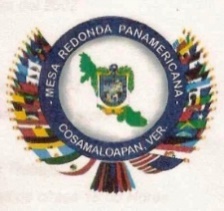 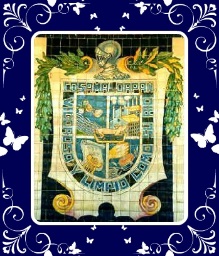 